Список государственных услуг, оказываемыхКГУ «Смирновская школа -гимназия»                                                           Руководство«Услугодателя» по качественному предоставлению государственных услугВ процессе оказания государственных услуг, либо предоставления консультации о порядке ее оказания Услугодатель:Соблюдает график рабочего  времени, предусмотренный стандартом государственной услуги;2. Первым приветствует «Услугополучателя»;3. Обращается к «Услугополучателю» на «Вы»;4. Разговаривает с «Услугополучателем» только в уважительной форме;5. Предоставляет «Услугополучателю» полную и достоверную информацию;6. Оказывает «Услугополучателю» государственную услугу строго в соответствии со стандартами и регламентами с соблюдением сроков;7. Во время предоставления государственной услуги либо консультации о порядке ее оказания не отвлекается на личные звонки и обсуждение личных вопросов;8. По окончании процесса предоставления государственной услуги, либо консультации о порядке её оказания интересуется у «Услугополучателя», есть ли ещё вопросы касательно государственных услуг, по которым может помочь, либо проконсультировать.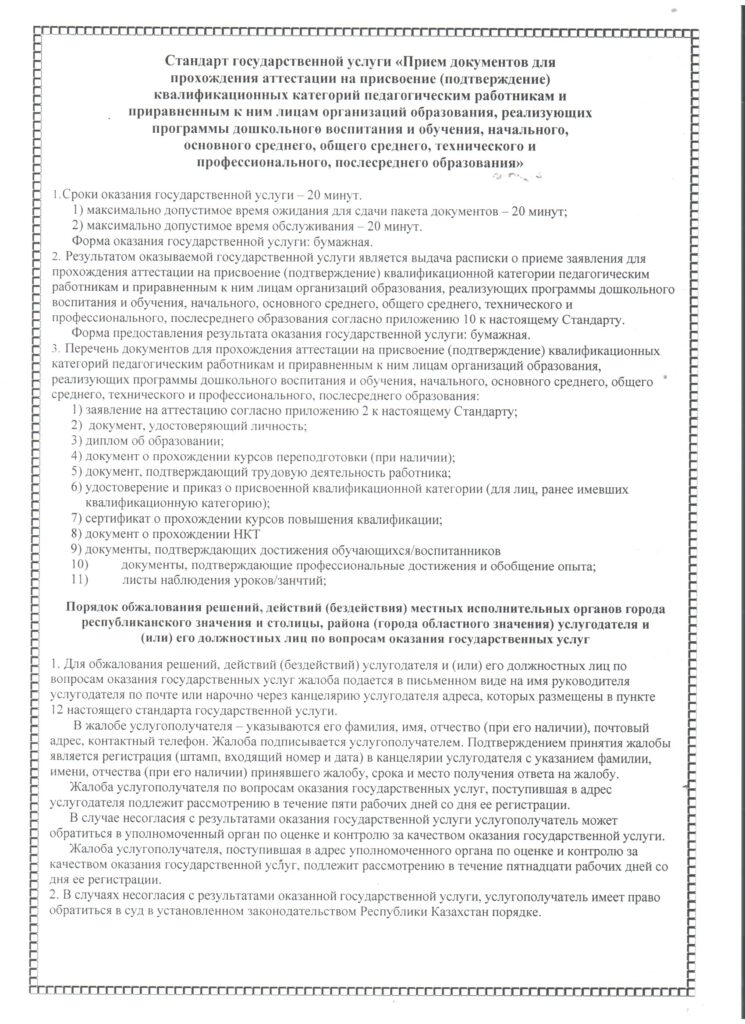 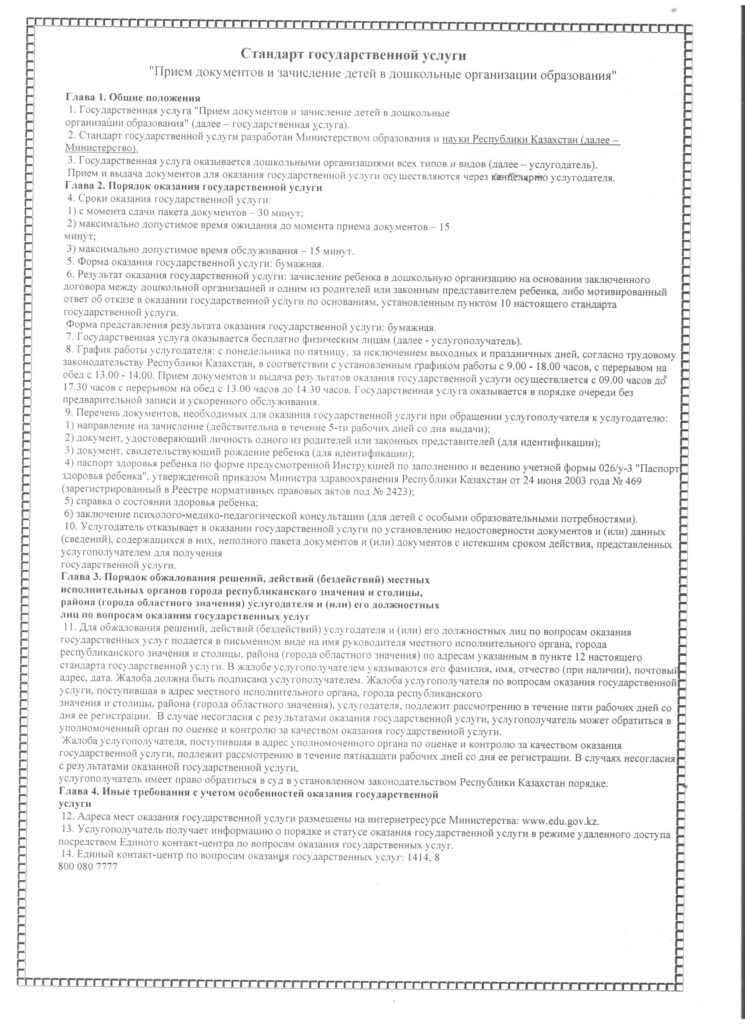 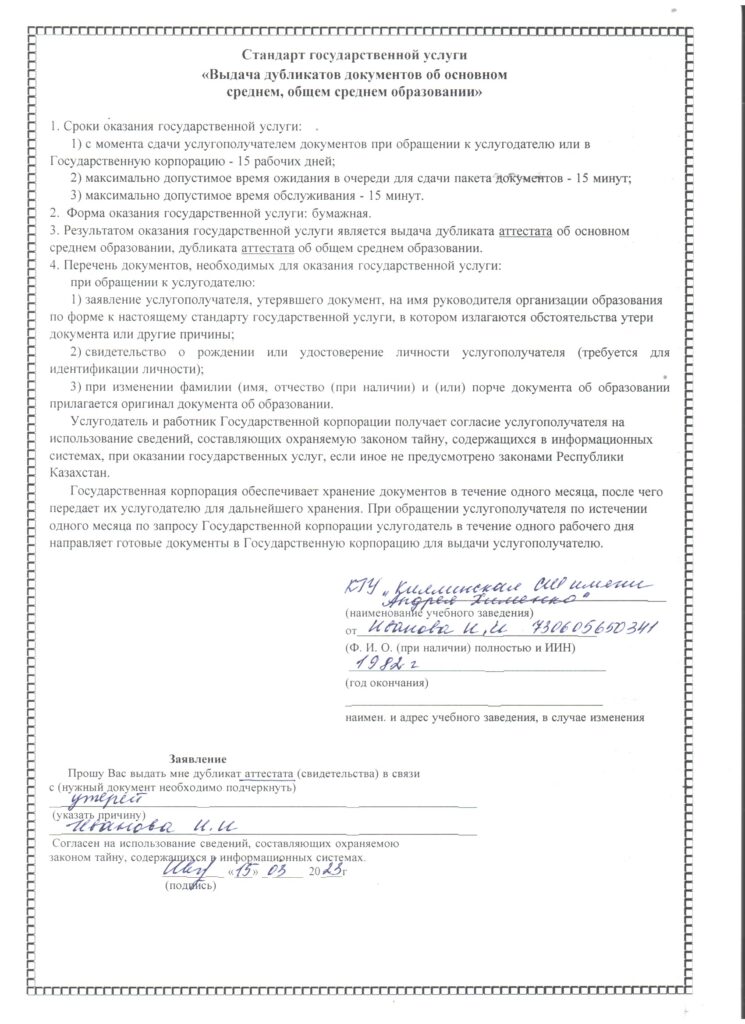 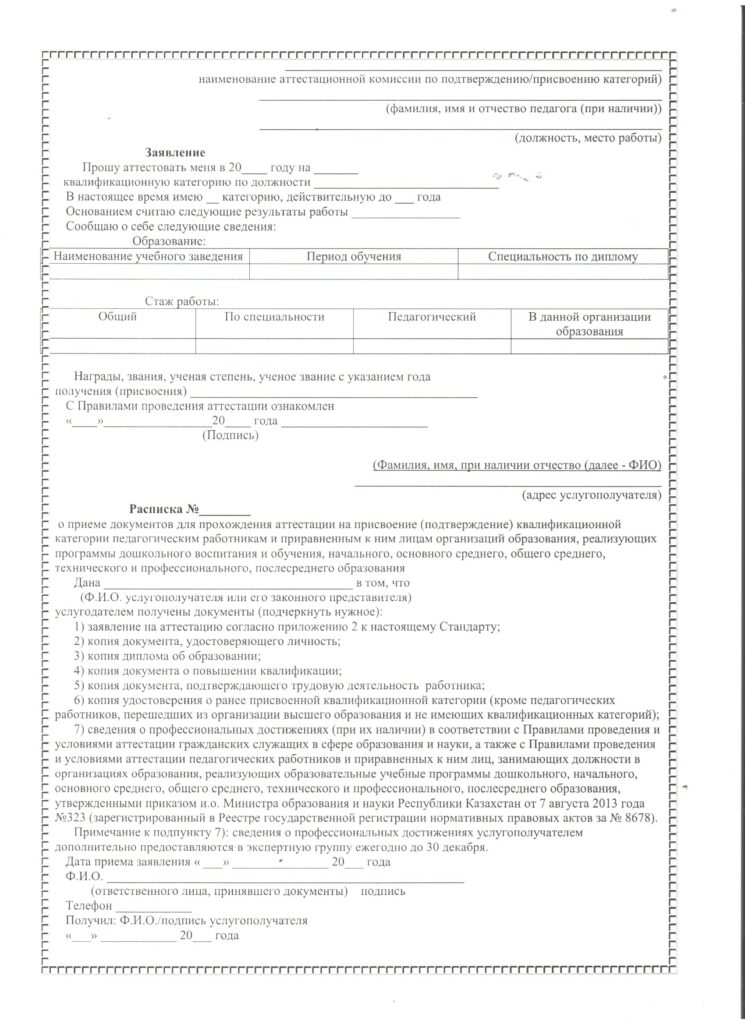 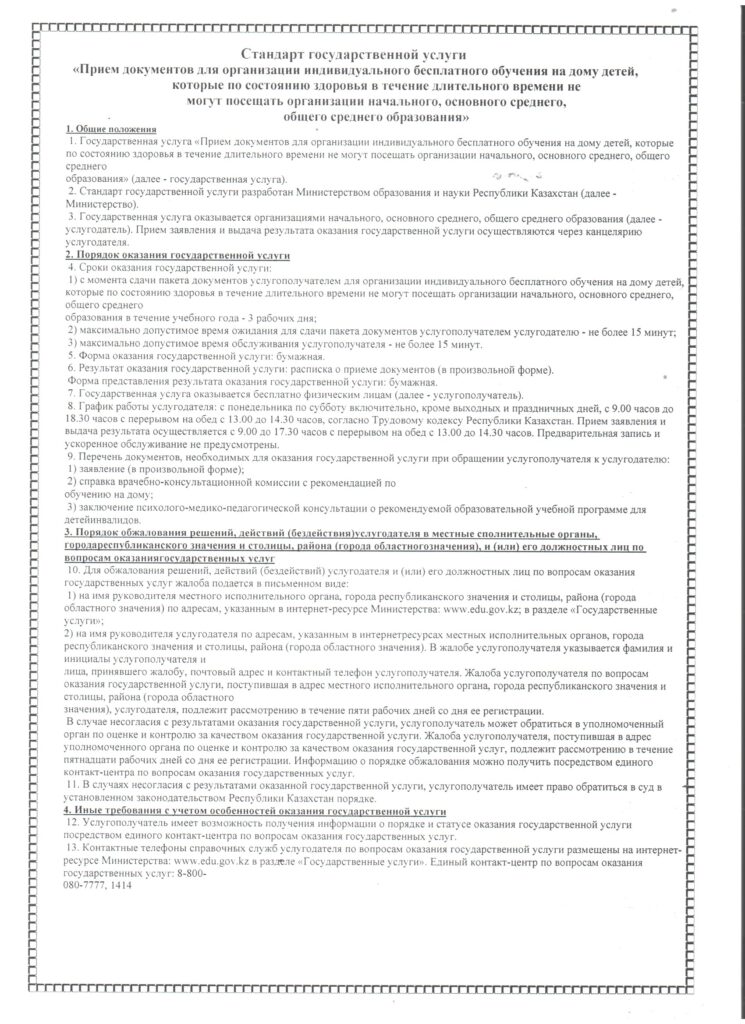 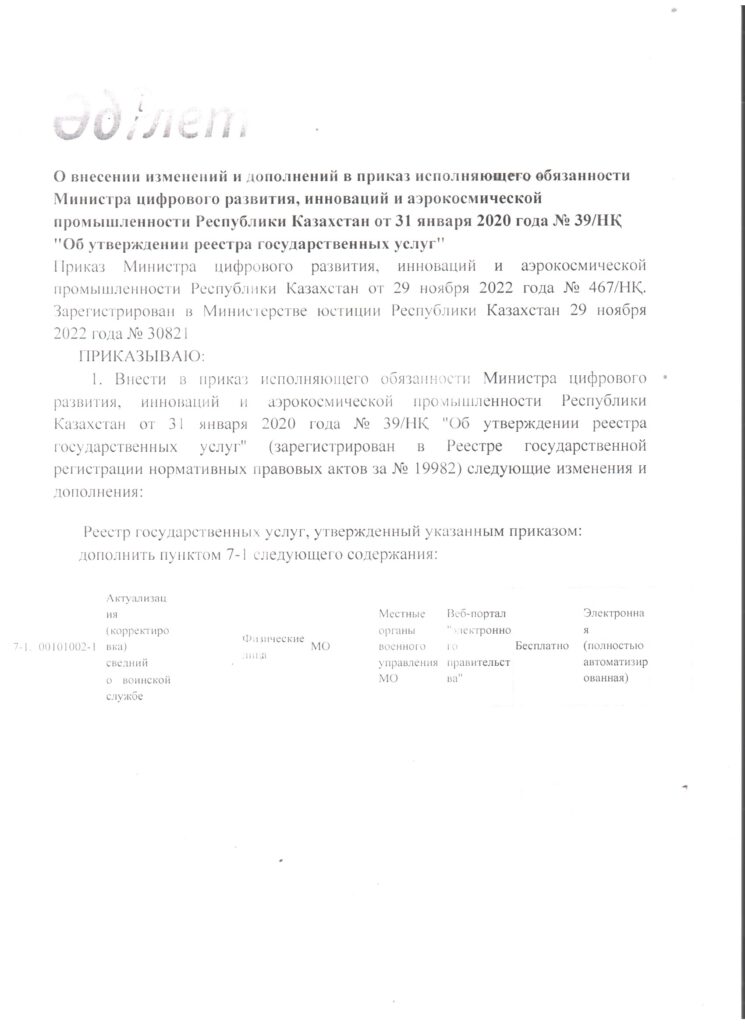 № п/пНаименование государственной услугиКак принимаются заявкиОтветственный за оказание государственной услуги1Прием документов и зачисление в организации образования независимо от ведомственной подчинённости для обучения общеобразовательным программам начального, основного, среднего, общесреднего образования.ГО, веб-портал «электронного правительстваДелопроизводитель Красноголова КК Тел. 87153212452Выдача дубликатов документов об основном среднем, общем среднем образовании.ГО, веб-портал «электронного правительства, НАО «ГК «Правительство для граждан»Делопроизводитель Красноголова ККНауменко НВ Тел. 87153212453Приём документов для организации индивидуального бесплатного обучения на дому детей, которые по состоянию здоровья в течение длительного времени не могут посещать организации начального, основного среднего и общего среднего образованияГО, веб-портал «электронного правительстваДелопроизводитель Красноголова КК Тел. 87153212454Прием документов для прохождения аттестации на присвоение (подтверждение) квалификационных категорий педагогическим работникам и приравненных к ним лиц организаций образования, реализующих программы дошкольного воспитания и обучения, начального, основного среднего, общего среднего, технического и профессионального послесреднего образования.ГО, НАО «ГК «Правительство для граждан», МОН, Управление образования области, Отдел образования районаСекретарь аттестационной комиссии5Прием документов и зачисление детей в дошкольные организации образования.ГО,  веб-портал «электронного правительстваДелопроизводитель Красноголова КК Тел. 87153212456Прием документов для перевода детей между общеобразовательными учебными заведениямиГО, веб-портал «электронного правительстваДелопроизводитель Красноголова КК Тел. 87153212457Актуализация (корректировка) сведений о документах об образованиивеб-портал «электронного правительства Делопроизводитель Красноголова КК Тел. 8715321245